(540)

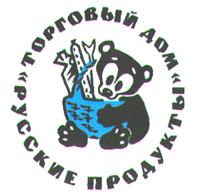 (732) Имя правообладателя: 
Общество с ограниченной ответственностью Торговый Дом "РУССКИЕ ПРОДУКТЫ ТОРГ", Москва (RU) (526) Неохраняемый элемент товарного знака: 
Торговый дом, русские продукты. (591) Указание цвета или цветового сочетания: 
белый, черный, синий (511) Классы МКТУ и перечень товаров и/или услуг: 
29 - мясо, рыба, птица и дичь; мясные экстракты; овощи и фрукты консервированные, сушеные, подвергнутые тепловой обработке; желе, варенье, компоты; яйца, молоко и молочные продукты; масла и жиры пищевые. 
30 - кофе, чай, какао, сахар, рис, тапиока (маниока); саго, заменители кофе; мука и зерновые продукты, хлебобулочные изделия, кондитерские изделия, мороженое; мед, сироп из патоки; дрожжи; пекарные порошки; соль, горчица; уксус, соусы (приправы); пряности; пищевой лед. 
32 - пиво; минеральные и газированные воды и прочие безалкогольные напитки; фруктовые напитки и фруктовые соки; сиропы и прочие составы для изготовления напитков. 
33 - алкогольные напитки, за исключением пива. 
37 - установка, ремонт и техническое обслуживание торгового оборудования, строительство торговых павильонов, киосков, строительный надзор. 
39 - перевозки, служба перевозок, перевозки грузовым автотранспортом, экспедирование, переноска грузов, завертывание, упаковка и доставка товаров, доставка пакетированных грузов, хранение товаров, в том числе на складах, аренда складов; прокат транспортных средств, контейнеров для хранения товаров, предварительный заказ транспортных средств, брокерские операции по перевозкам, информация по вопросам перевозок и хранения товаров на складах. 
42 - реализация товаров, снабжение продовольственными товарами. Извещения, касающиеся товарных знаков, знаков обслуживанияПродление срока действия регистрации товарного знака (732) Правообладатель: 
Общество с ограниченной ответственностью Торговый Дом "РУССКИЕ ПРОДУКТЫ ТОРГ", 111024, Москва, 2-й Кабельный пр-д, д.1 (RU) (186) Дата, до которой продлен срок действия регистрации: 23.07.2019 (580) Дата внесения изменений в Госреестр ТЗ: 16.07.2009 Опубликовано: 12.08.2009 Изменение наименования, фамилии, имени, отчества правообладателя и/или места нахождения или места жительства (771) Прежнее наименование/имя правообладателя: 
Общество с ограниченной ответственностью Торговый Дом "РУССКИЕ ПРОДУКТЫ ТОРГ", 109052, Москва, ул.Смирновская, д.10, стр.5 (RU) (732) Правообладатель: 
Общество с ограниченной ответственностью Торговый Дом "РУССКИЕ ПРОДУКТЫ ТОРГ", 111024, Москва, 2-й Кабельный пр-д, д.1 (RU) (580) Дата внесения изменений в Госреестр ТЗ: 16.07.2009 Опубликовано: 12.08.2009 Изменение наименования, фамилии, имени, отчества правообладателя и/или места нахождения или места жительства (732) Правообладатель: 
Общество с ограниченной ответственностью Торговый Дом "РУССКИЕ ПРОДУКТЫ торг", 115088, Москва, ул. Машиностроения 2-я, д. 17, стр. 1 (RU) (580) Дата внесения записи в Государственный реестр: 16.10.2015 Дата публикации извещения: 12.11.2015 Государственная регистрация договора об отчуждении исключительного права на товарный знак в отношении всех товаров и/или услуг Лицо, передающее исключительное право: 
Общество с ограниченной ответственностью Торговый Дом "РУССКИЕ ПРОДУКТЫ торг", 115088, Москва, ул. Машиностроения 2-я, д. 17, стр. 1 (RU) (732) Правообладатель: 
Общество с ограниченной ответственностью "МОСТРЕСТКОНДИТЕР", 427620, Удмуртская Республика, г.Глазов, ул.Куйбышева, д.77, стр.1 (RU) (750) Адрес для переписки: 
ООО ТИА «ВИС», Осенний бульвар, д. 11, 609 отд. связи, Москва, 121609 Дата и номер государственной регистрации договора: 
30.10.2015 РД0184444 (580) Дата внесения записи в Государственный реестр: 30.10.2015 Дата публикации извещения: 25.11.2015 

РОССИЙСКОЕ АГЕНТСТВО
ПО ПАТЕНТАМ И ТОВАРНЫМ ЗНАКАМ 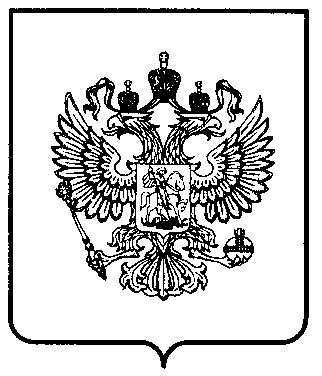 (190)RU(111)(111)183676 Товарные знаки, знаки обслуживания и наименования мест происхождения товаровТоварные знаки, знаки обслуживания и наименования мест происхождения товаровТоварные знаки, знаки обслуживания и наименования мест происхождения товаровТоварные знаки, знаки обслуживания и наименования мест происхождения товаровТоварные знаки, знаки обслуживания и наименования мест происхождения товаровТоварные знаки, знаки обслуживания и наименования мест происхождения товаровСтатус: действует (последнее изменение статуса: 23.11.2003) Статус: действует (последнее изменение статуса: 23.11.2003) Статус: действует (последнее изменение статуса: 23.11.2003) Статус: действует (последнее изменение статуса: 23.11.2003) Статус: действует (последнее изменение статуса: 23.11.2003) Статус: действует (последнее изменение статуса: 23.11.2003) Товарные знаки, знаки обслуживанияТоварные знаки, знаки обслуживанияТоварные знаки, знаки обслуживанияТоварные знаки, знаки обслуживанияТоварные знаки, знаки обслуживанияТоварные знаки, знаки обслуживания(111) Номер регистрации: 183676 (210) Номер заявки: 99711646 (181) Дата истечения срока действия регистрации: 23.07.2009 (111) Номер регистрации: 183676 (210) Номер заявки: 99711646 (181) Дата истечения срока действия регистрации: 23.07.2009 (111) Номер регистрации: 183676 (210) Номер заявки: 99711646 (181) Дата истечения срока действия регистрации: 23.07.2009 (111) Номер регистрации: 183676 (210) Номер заявки: 99711646 (181) Дата истечения срока действия регистрации: 23.07.2009 (220) Дата подачи заявки: 23.07.1999 (151) Дата регистрации: 21.01.2000 (450) Дата публикации: 12.05.2000 (220) Дата подачи заявки: 23.07.1999 (151) Дата регистрации: 21.01.2000 (450) Дата публикации: 12.05.2000 